ส่วนที่ 1 ข้อมูลผู้ประกอบธุรกิจที่แจ้งผลการรวมธุรกิจเป็นการรวมธุรกิจระหว่าง1. ฝ่ายที่ 1 ผู้ประกอบธุรกิจที่กระทำการรวมธุรกิจในฐานะ 		ผู้ประกอบธุรกิจที่คงอยู่หรือเกิดใหม่ 		ตามมาตรา 51 วรรคสี่ (1) แห่งพระราชบัญญัติการแข่งขันทางการค้า พ.ศ. 2560		ผู้ประกอบธุรกิจที่ได้เข้าซื้อสินทรัพย์		ตามมาตรา 51 วรรคสี่ (2) แห่งพระราชบัญญัติการแข่งขันทางการค้า พ.ศ. 2560		ผู้ประกอบธุรกิจที่ได้เข้าซื้อหรือได้มาซึ่งหุ้น		ตามมาตรา 51 วรรคสี่ (3) แห่งพระราชบัญญัติการแข่งขันทางการค้า พ.ศ. 2560ชื่อผู้ประกอบธุรกิจ / ชื่อนิติบุคคล 									เลขทะเบียนนิติบุคคล 	                      								ประเภทการประกอบธุรกิจ 										สำนักงานจดทะเบียนตั้งอยู่ที่ 																							
โทรศัพท์			โทรสาร 				อีเมล					รายชื่อคณะกรรมการบริษัท จำนวน        	ราย ได้แก่ (1)          					(2)          					(3)          					รายชื่อกรรมการผู้มีอำนาจลงนามแทนบริษัท / ผู้มีอำนาจลงนามแทนบริษัท ได้แก่ (1)          					(2)          					(3)          					รายได้รวมในปีที่ผ่านมาปี          	รายได้รวมในประเทศไทย                            	 บาท 1.1) รายชื่อผู้ถือหุ้น ก่อนการรวมธุรกิจโปรดระบุแหล่งที่มา: 	              	ณ วันที่               	 หมายเหตุ: สามารถแนบลิงค์สำหรับเข้าถึงข้อมูลรายชื่อผู้ถือหุ้นได้ เช่น เว็บไซต์ของตลาดหลักทรัพย์แห่งประเทศไทย1.2) รายชื่อผู้ถือหุ้น หลังการรวมธุรกิจ ไม่มีการเปลี่ยนแปลงจากข้อ 1.1 มีการเปลี่ยนแปลง ณ วันที่ 	             	 แสดงดังตารางนี้โปรดระบุแหล่งที่มา: 	              	ณ วันที่               	 หมายเหตุ: สามารถแนบลิงค์สำหรับเข้าถึงข้อมูลรายชื่อผู้ถือหุ้นได้ เช่น เว็บไซต์ของตลาดหลักทรัพย์แห่งประเทศไทย1.3) บริษัทย่อย/บริษัทในเครือ หรือบริษัทที่มีความสัมพันธ์กันทางนโยบายหรืออำนาจสั่งการ (Single Economic Entity)  เฉพาะสินค้าหรือบริการที่เกี่ยวข้องกับการรวมธุรกิจโปรดระบุแหล่งที่มา: 		1.4) โครงสร้างการถือหุ้น หรือ แผนผังแสดงความสัมพันธ์ของบริษัทย่อย/บริษัทในเครือหมายเหตุ: สามารถแสดงได้ทั้งสัดส่วนร้อยละของหุ้นที่มีสิทธิออกเสียง หรืออำนาจในการแต่งตั้งถอดถอนกรรมการบริษัท เพื่อพิจารณาบรรดาผู้ประกอบธุรกิจที่มีความสัมพันธ์กันทางนโยบายหรืออำนาจสั่งการ1.5) โครงสร้างรายได้ จำแนกตามประเภทสินค้า/บริการ ปี พ.ศ.               เป็นดังนี้หมายเหตุ: ใช้ข้อมูลยอดเงินขายที่เกิดขึ้นจริงในช่วง 1 มกราคม – 31 ธันวาคม ของปีที่ผ่านมาโปรดระบุแหล่งที่มา: 		2. ฝ่ายที่ 2 ผู้ประกอบธุรกิจที่ถูกรวมธุรกิจในฐานะ ผู้ประกอบธุรกิจเป้าหมายชื่อผู้ประกอบธุรกิจ / ชื่อนิติบุคคล 		 							เลขทะเบียนนิติบุคคล 											ประเภทการประกอบธุรกิจ 										สำนักงานจดทะเบียนตั้งอยู่ที่ 																							
โทรศัพท์			โทรสาร 				อีเมล					รายชื่อคณะกรรมการบริษัท จำนวน        	ราย ได้แก่ (1)          					(2)          					(3)          					รายชื่อกรรมการผู้มีอำนาจลงนามแทนบริษัท / ผู้มีอำนาจลงนามแทนบริษัท ได้แก่ (1)          					(2)          					(3)          					รายได้รวมในปีที่ผ่านมาปี          	รายได้รวมในประเทศไทย                            	 บาท 2.1) รายชื่อผู้ถือหุ้น ก่อนการรวมธุรกิจ โปรดระบุแหล่งที่มา: 	              	ณ วันที่               	หมายเหตุ: สามารถแนบลิงค์สำหรับเข้าถึงข้อมูลรายชื่อผู้ถือหุ้นได้ เช่น เว็บไซต์ของตลาดหลักทรัพย์แห่งประเทศไทย2.2) รายชื่อผู้ถือหุ้น หลังการรวมธุรกิจ ไม่มีการเปลี่ยนแปลงจากข้อ 2.1 มีการเปลี่ยนแปลง ณ วันที่                แสดงดังตารางนี้โปรดระบุแหล่งที่มา: 	              	ณ วันที่               	 หมายเหตุ: สามารถแนบลิงค์สำหรับเข้าถึงข้อมูลรายชื่อผู้ถือหุ้นได้ เช่น เว็บไซต์ของตลาดหลักทรัพย์แห่งประเทศไทย2.3) บริษัทย่อย/บริษัทในเครือ หรือบริษัทที่มีความสัมพันธ์กันทางนโยบายหรืออำนาจสั่งการ (Single Economic Entity) เฉพาะสินค้า / บริการที่เกี่ยวข้องกับการรวมธุรกิจโปรดระบุแหล่งที่มา: 		2.4) โครงสร้างการถือหุ้น หรือ แผนผังแสดงความสัมพันธ์ของบริษัทย่อย/บริษัทในเครือหมายเหตุ: สามารถแสดงได้ทั้งสัดส่วนร้อยละของหุ้นที่มีสิทธิออกเสียง หรืออำนาจในการแต่งตั้งถอดถอนกรรมการบริษัท เพื่อพิจารณาบรรดาผู้ประกอบธุรกิจที่มีความสัมพันธ์กันทางนโยบายหรืออำนาจสั่งการ2.5) โครงสร้างรายได้ จำแนกตามประเภทสินค้า/บริการ ปี พ.ศ.               เป็นดังนี้หมายเหตุ: ใช้ข้อมูลยอดเงินขายที่เกิดขึ้นจริงในช่วง 1 มกราคม – 31 ธันวาคม ของปีที่ผ่านมาโปรดระบุแหล่งที่มา: 		ส่วนที่ 2 ข้อมูลเกี่ยวกับการรวมธุรกิจ1. วันที่รวมธุรกิจ วันที่           	 เดือน                      พ.ศ.                    	2. วิธีการรวมธุรกิจ 	การควบรวมกิจการ ตามมาตรา 51 วรรคสี่ (1) พระราชบัญญัติการแข่งขันทางการค้า พ.ศ. 2560 	การเข้าซื้อสินทรัพย์ ตามมาตรา 51 วรรคสี่ (2) พระราชบัญญัติการแข่งขันทางการค้า พ.ศ. 2560 	การเข้าซื้อหรือได้มาซึ่งหุ้น ตามมาตรา 51 วรรคสี่ (3) พระราชบัญญัติการแข่งขันทางการค้า พ.ศ. 25603. มูลค่าธุรกรรมในการรวมธุรกิจ ณ วันที่รวมธุรกิจจำนวน 	                    			 บาท (	                    			)4. ผู้ประกอบธุรกิจที่ยกเลิกการประกอบธุรกิจ (ถ้ามี) 	ไม่มี 	มี ได้แก่ ชื่อนิติบุคคล 						5. ผู้ประกอบธุรกิจที่จัดตั้งขึ้นใหม่ (ถ้ามี)  	ไม่มี 	มี ได้แก่ ชื่อนิติบุคคล 						เลขทะเบียนนิติบุคคล 	 									ประเภทการประกอบธุรกิจ 									สำนักงานจดทะเบียนตั้งอยู่ที่ 																						โทรศัพท์ 			  โทรสาร 			     อีเมล			6. วัตถุประสงค์ของการรวมธุรกิจ ส่วนที่ 3 ข้อมูลเกี่ยวกับตลาดที่เกี่ยวข้องกับการรวมธุรกิจภาพรวมลักษณะการประกอบธุรกิจของผู้ประกอบธุรกิจที่รวมธุรกิจฝ่ายผู้ประกอบธุรกิจที่กระทำการรวมธุรกิจ ประกอบธุรกิจ                                          																																						ฝ่ายผู้ประกอบธุรกิจที่ถูกรวมธุรกิจ ประกอบธุรกิจ                                                     																																					การวิเคราะห์ขอบเขตตลาดที่เกี่ยวข้องกับการรวมธุรกิจชื่อตลาดสินค้า/บริการ: 		                  			      รายละเอียด/เหตุผล:	                                    																																							ชื่อตลาดสินค้า/บริการ: 		          		        	      รายละเอียด/เหตุผล:		                  		                  		                  																																			ยอดเงินขายในแต่ละตลาดสินค้า/บริการที่เกี่ยวข้องกับการรวมธุรกิจ ในปีที่ผ่านมา (ปี         )หมายเหตุ: สามารถจัดทำเป็นเอกสารแนบท้ายได้ (เลขที่เอกสารแนบท้าย            )โปรดระบุแหล่งที่มา: 		 และนำส่งให้สำนักงานส่วนแบ่งตลาดในแต่ละตลาดสินค้า/บริการที่เกี่ยวข้องกับการรวมธุรกิจ ในปีที่ผ่านมา (ปี         )ตลาดสินค้า/บริการ				โดยข้อมูลที่ใช้คำนวณส่วนแบ่งตลาด คือ  ปริมาณจำหน่าย  ยอดเงินขาย  ปริมาณการผลิต  กำลังการผลิตหมายเหตุ: 	สามารถจัดทำเป็นเอกสารแนบท้ายได้ (เลขที่เอกสารแนบท้าย            )โปรดระบุแหล่งที่มา: 		 และนำส่งให้สำนักงานตลาดสินค้า/บริการ				 โดยข้อมูลที่ใช้คำนวณส่วนแบ่งตลาด คือ  ปริมาณจำหน่าย  ยอดเงินขาย  ปริมาณการผลิต  กำลังการผลิตหมายเหตุ: 	สามารถจัดทำเป็นเอกสารแนบท้ายได้ (เลขที่เอกสารแนบท้าย            )โปรดระบุแหล่งที่มา: 		 และนำส่งให้สำนักงานส่วนที่ 4 ข้อมูลผู้ได้รับมอบอำนาจให้ดำเนินการแทน (ถ้ามี) และผู้ที่สามารถติดต่อได้1. ข้อมูลผู้ได้รับมอบอำนาจให้ดำเนินการแทน (ถ้ามี)1.1 ชื่อ-สกุล :  	                      			เลขประจำตัวประชาชน 										ตำแหน่ง :  				ชื่อบริษัท :  							ตั้งอยู่ที่	                                               																					โทรศัพท์ 			  โทรสาร 			     อีเมล				ความเกี่ยวข้องกับผู้ประกอบธุรกิจที่รวมธุรกิจ :  								1.2 ชื่อ-สกุล :  	                      			เลขประจำตัวประชาชน 										ตำแหน่ง :  				ชื่อบริษัท :  							ตั้งอยู่ที่	                                               																					โทรศัพท์ 			  โทรสาร 			     อีเมล				ความเกี่ยวข้องกับผู้ประกอบธุรกิจที่รวมธุรกิจ :  								2. ข้อมูลผู้ที่สามารถติดต่อได้2.1 ชื่อ-สกุล :  	                      			เลขประจำตัวประชาชน 										ตำแหน่ง :  				ชื่อบริษัท :  							ตั้งอยู่ที่	                                               																					โทรศัพท์ 			  โทรสาร 			     อีเมล				ความเกี่ยวข้องกับผู้ประกอบธุรกิจที่รวมธุรกิจ :  								2.2 ชื่อ-สกุล :  	                      			เลขประจำตัวประชาชน 										ตำแหน่ง :  				ชื่อบริษัท :  							ตั้งอยู่ที่	                                               																					โทรศัพท์ 			  โทรสาร 			     อีเมล				ความเกี่ยวข้องกับผู้ประกอบธุรกิจที่รวมธุรกิจ :  								ทั้งนี้ ขอยื่นแบบแจ้งผลการรวมธุรกิจ พร้อมเอกสารแนบจำนวน               แผ่น และผู้มีอำนาจลงนามผูกพันนิติบุคคลหรือผู้ได้รับมอบอำนาจให้ดำเนินการแทน ได้ลงนามพร้อมประทับตราสำคัญของนิติบุคคล (ถ้ามี) ในเอกสารทุกหน้าเรียบร้อยแล้วขอรับรองว่าได้ตรวจสอบข้อมูลในแบบแจ้งผลการรวมธุรกิจและเอกสารแนบแล้วว่า ข้อมูลและเอกสารแนบดังกล่าวถูกต้องครบถ้วน ไม่เป็นเท็จฝ่ายที่ 1 ผู้ประกอบธุรกิจที่กระทำการรวมธุรกิจผู้มีอำนาจลงนาม / ผู้ได้รับมอบอำนาจให้ดำเนินการแทนหมายเหตุ1. หากคณะกรรมการการแข่งขันทางการค้าพิจารณาแล้วเห็นว่าเป็นการรวมธุรกิจที่ก่อให้เกิดการผูกขาดหรือเป็นผู้ประกอบธุรกิจ
ซึ่งมีอำนาจเหนือตลาด ซึ่งต้องขออนุญาตรวมธุรกิจก่อนดำเนินการ ตามมาตรา 51 วรรคสอง แห่งพระราชบัญญัติการแข่งขันทางการค้า พ.ศ. 2560 
การยื่นแบบแจ้งผลการรวมธุรกิจในครั้งนี้ไม่เป็นเหตุให้ผู้ประกอบธุรกิจที่กระทำการรวมธุรกิจพ้นจากหน้าที่และความรับผิดตามที่กฎหมายกำหนด 
ผู้ใดฝ่าฝืนไม่ขออนุญาตรวมธุรกิจก่อนดำเนินการ ต้องชำระค่าปรับทางปกครองในอัตราไม่เกินร้อยละ 0.5 ของมูลค่าธุรกรรมในการรวมธุรกิจ2. ภายหลังการยื่นแบบแจ้งผลการรวมธุรกิจ พนักงานเจ้าหน้าที่อาจขอให้ชี้แจงหรือขอข้อมูลเพิ่มเติม เพื่อใช้ประกอบการพิจารณาของ
คณะกรรมการการแข่งขันทางการค้าต่อไปขอรับรองว่าได้ตรวจสอบข้อมูลในแบบแจ้งผลการรวมธุรกิจและเอกสารแนบแล้วว่า ข้อมูลและเอกสารแนบดังกล่าวถูกต้องครบถ้วน ไม่เป็นเท็จฝ่ายที่ 2 ผู้ประกอบธุรกิจที่ถูกรวมธุรกิจ (ถ้ามี)ผู้มีอำนาจลงนาม / ผู้ได้รับมอบอำนาจให้ดำเนินการแทนหมายเหตุ1. หากคณะกรรมการการแข่งขันทางการค้าพิจารณาแล้วเห็นว่าเป็นการรวมธุรกิจที่ก่อให้เกิดการผูกขาดหรือเป็นผู้ประกอบธุรกิจ
ซึ่งมีอำนาจเหนือตลาด ซึ่งต้องขออนุญาตรวมธุรกิจก่อนดำเนินการ ตามมาตรา 51 วรรคสอง แห่งพระราชบัญญัติการแข่งขันทางการค้า พ.ศ. 2560 
การยื่นแบบแจ้งผลการรวมธุรกิจในครั้งนี้ไม่เป็นเหตุให้ผู้ประกอบธุรกิจที่กระทำการรวมธุรกิจพ้นจากหน้าที่และความรับผิดตามที่กฎหมายกำหนด 
ผู้ใดฝ่าฝืนไม่ขออนุญาตรวมธุรกิจก่อนดำเนินการ ต้องชำระค่าปรับทางปกครองในอัตราไม่เกินร้อยละ 0.5 ของมูลค่าธุรกรรมในการรวมธุรกิจ2. ภายหลังการยื่นแบบแจ้งผลการรวมธุรกิจ พนักงานเจ้าหน้าที่อาจขอให้ชี้แจงหรือขอข้อมูลเพิ่มเติม เพื่อใช้ประกอบการพิจารณาของ
คณะกรรมการการแข่งขันทางการค้าต่อไปกรุณากรอกรายการเอกสารเพื่อให้พนักงานเจ้าหน้าที่ตรวจสอบ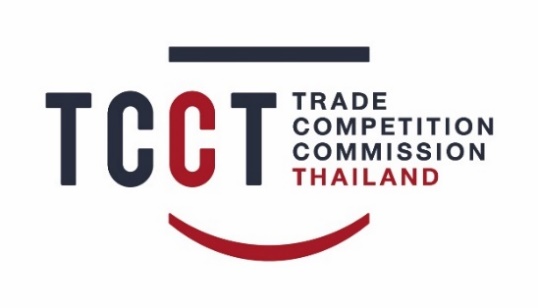 แบบแจ้งผลการรวมธุรกิจตามประกาศคณะกรรมการการแข่งขันทางการค้า เรื่อง หลักเกณฑ์ วิธีการ และเงื่อนไขการแจ้งผลการรวมธุรกิจ พ.ศ. 2561สำนักงานคณะกรรมการการแข่งขันทางการค้ารายชื่อผู้ถือหุ้นรายชื่อผู้ถือหุ้นจำนวน (หุ้น)ร้อยละ12345678910-ผู้ถือหุ้นรายอื่น (จำนวน .... ราย)รวม100.00รายชื่อผู้ถือหุ้นรายชื่อผู้ถือหุ้นจำนวน (หุ้น)ร้อยละ12345678910-ผู้ถือหุ้นรายอื่น (จำนวน .... ราย)รวม100.00รายชื่อบริษัทรายชื่อบริษัทสินค้า / บริการที่เกี่ยวข้องกับการรวมธุรกิจ123...ก่อนการรวมธุรกิจ-แนบรูปประกอบ พร้อมแสดงสัดส่วนร้อยละของหุ้นที่มีสิทธิออกเสียง-(เพื่ออธิบายว่าบริษัทดังกล่าวมีความสัมพันธ์กันทางนโยบายหรืออำนาจสั่งการกับผู้ประกอบธุรกิจที่กระทำการรวมธุรกิจอย่างไร)หลังการรวมธุรกิจเฉพาะกรณีมีการเปลี่ยนแปลงภายหลังการรวมธุรกิจ-แนบรูปประกอบ พร้อมแสดงสัดส่วนร้อยละของหุ้นที่มีสิทธิออกเสียง-(เพื่ออธิบายว่าบริษัทดังกล่าวมีความสัมพันธ์กันทางนโยบายหรืออำนาจสั่งการกับผู้ประกอบธุรกิจที่กระทำการรวมธุรกิจอย่างไร)รายการสินค้า/บริการรายการสินค้า/บริการยอดเงินขายในประเทศไทย (บาท)ร้อยละ12345678910รวม100.00รายชื่อผู้ถือหุ้นรายชื่อผู้ถือหุ้นจำนวน (หุ้น)ร้อยละ12345678910-ผู้ถือหุ้นรายอื่น (จำนวน .... ราย)รวม100.00รายชื่อผู้ถือหุ้นรายชื่อผู้ถือหุ้นจำนวน (หุ้น)ร้อยละ12345678910-ผู้ถือหุ้นรายอื่น (จำนวน .... ราย)รวม100.00รายชื่อบริษัทรายชื่อบริษัทสินค้า / บริการที่เกี่ยวข้องกับการรวมธุรกิจ123...ก่อนการรวมธุรกิจ-แนบรูปประกอบ พร้อมแสดงสัดส่วนร้อยละของหุ้นที่มีสิทธิออกเสียง-(เพื่ออธิบายว่าบริษัทดังกล่าวมีความสัมพันธ์กันทางนโยบายหรืออำนาจสั่งการกับผู้ประกอบธุรกิจที่ถูกรวมธุรกิจอย่างไร)หลังการรวมธุรกิจเฉพาะกรณีมีการเปลี่ยนแปลงภายหลังการรวมธุรกิจ-แนบรูปประกอบ พร้อมแสดงสัดส่วนร้อยละของหุ้นที่มีสิทธิออกเสียง-(เพื่ออธิบายว่าบริษัทดังกล่าวมีความสัมพันธ์กันทางนโยบายหรืออำนาจสั่งการกับผู้ประกอบธุรกิจที่ถูกรวมธุรกิจอย่างไร)รายการสินค้า/บริการรายการสินค้า/บริการยอดขายในประเทศไทย (บาท)ร้อยละ12345678910รวม100.00ตลาดสินค้า/บริการผู้ประกอบธุรกิจที่รวมธุรกิจยอดเงินขาย (บาท/ล้านบาท)1) ตลาดสินค้า/บริการ			ฝ่ายผู้ประกอบธุรกิจที่กระทำการรวมธุรกิจ1) ตลาดสินค้า/บริการ			ฝ่ายผู้ประกอบธุรกิจที่ถูกรวมธุรกิจ1) ตลาดสินค้า/บริการ			รวม2) ตลาดสินค้า/บริการ			ฝ่ายผู้ประกอบธุรกิจที่กระทำการรวมธุรกิจ2) ตลาดสินค้า/บริการ			ฝ่ายผู้ประกอบธุรกิจที่ถูกรวมธุรกิจ2) ตลาดสินค้า/บริการ			รวมรายชื่อผู้ประกอบธุรกิจในตลาดรายชื่อผู้ประกอบธุรกิจในตลาดข้อมูล:      	(หน่วย:          )ส่วนแบ่งตลาด (ร้อยละ)รายชื่อผู้ประกอบธุรกิจในตลาดรายชื่อผู้ประกอบธุรกิจในตลาดข้อมูล:      	(หน่วย:          )ส่วนแบ่งตลาด (ร้อยละ)12345678910อื่น ๆ (จำนวน .... ราย)รวม100.00%รายชื่อผู้ประกอบธุรกิจในตลาดรายชื่อผู้ประกอบธุรกิจในตลาดข้อมูล:      	(หน่วย:          )ส่วนแบ่งตลาด (ร้อยละ)รายชื่อผู้ประกอบธุรกิจในตลาดรายชื่อผู้ประกอบธุรกิจในตลาดข้อมูล:      	(หน่วย:          )ส่วนแบ่งตลาด (ร้อยละ)12345678910อื่น ๆ (จำนวน .... ราย)รวม100.00%ลายมือชื่อ .....................................................................ผู้มีอำนาจลงนาม         (                                              )ตำแหน่ง                                      		บริษัท                                      			วันที่                                      			ลายมือชื่อ ..................................................................... ผู้มีอำนาจลงนาม         (                                              )ตำแหน่ง                                      		บริษัท                                      			วันที่                                      			ลายมือชื่อ ..................................................................... ผู้มีอำนาจลงนาม         (                                              )ตำแหน่ง                                      		บริษัท                                      			วันที่                                      			ลายมือชื่อ ..................................................................... ผู้มีอำนาจลงนาม         (                                              )ตำแหน่ง                                      		บริษัท                                      			วันที่                                      			รายการเอกสารหลักฐานประกอบการแจ้งผลการรวมธุรกิจ5Fจำนวนแผ่น 1. 	สำเนาเอกสารที่ยื่นต่อกรมพัฒนาธุรกิจการค้า กรณีการควบกิจการเอกสารเอกสาร 2. 	สำเนาเอกสารที่ยื่นต่อสำนักงานคณะกรรมการกำกับหลักทรัพย์และตลาดหลักทรัพย์
กรณีซื้อหุ้นหรือสินทรัพย์ตามคำเสนอซื้อหลักทรัพย์เอกสารเอกสาร 3. 	สำเนาเอกสารที่เกี่ยวข้องกับการซื้อหุ้นหรือสินทรัพย์ เช่น สัญญาซื้อขาย เอกสารการประเมินราคาเอกสารเอกสาร 4. 	รายงานการประชุมคณะกรรมการบริหารหรือผู้ถือหุ้นครั้งที่มีมติให้รวมธุรกิจ
หรือเอกสารหลักฐานที่แสดงความประสงค์จะรวมธุรกิจของผู้ประกอบธุรกิจแต่ละรายที่รวมธุรกิจฝ่ายของผู้ประกอบธุรกิจที่กระทำการรวมธุรกิจเอกสารเอกสารฝ่ายของผู้ประกอบธุรกิจที่ถูกรวมธุรกิจเอกสารเอกสาร 5. 	รายละเอียดอื่น ๆ ที่เกี่ยวข้องกับการรวมธุรกิจเอกสารเอกสาร 6. 	รายงานการประชุมประจำปีและงบการเงินที่ผู้สอบบัญชีให้การรับรองแล้ว
ของผู้ประกอบธุรกิจแต่ละรายที่รวมธุรกิจ ย้อนหลัง 3 ปีฝ่ายของผู้ประกอบธุรกิจที่กระทำการรวมธุรกิจเอกสารเอกสารฝ่ายของผู้ประกอบธุรกิจที่ถูกรวมธุรกิจเอกสารเอกสาร 7. 	สำเนาบัญชีรายชื่อผู้ถือหุ้นของผู้ประกอบธุรกิจแต่ละรายที่รวมธุรกิจ ทั้งก่อนและหลังการรวมธุรกิจฝ่ายของผู้ประกอบธุรกิจที่กระทำการรวมธุรกิจเอกสารเอกสารฝ่ายของผู้ประกอบธุรกิจที่ถูกรวมธุรกิจเอกสารเอกสาร 8. 	หนังสือมอบอำนาจให้ดำเนินการแทน (ถ้ามี)เอกสาร เอกสาร 9. 	เอกสารอื่น ๆ (ถ้ามี)เอกสารเอกสารรวมทั้งสิ้น